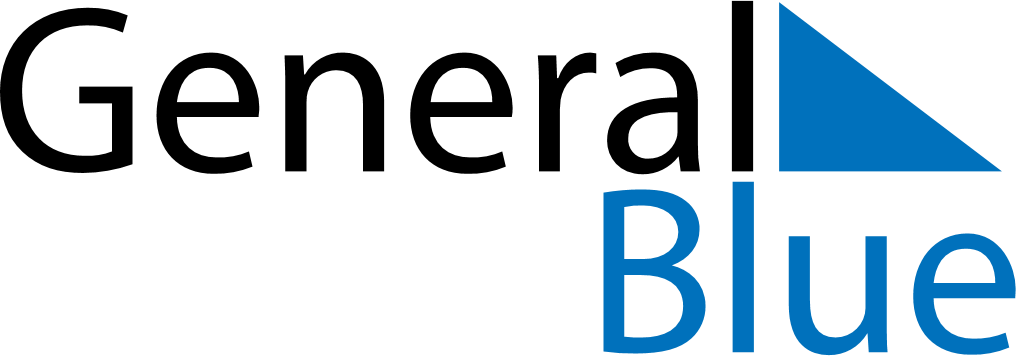 May 2024May 2024May 2024May 2024May 2024May 2024Elva, Tartu, EstoniaElva, Tartu, EstoniaElva, Tartu, EstoniaElva, Tartu, EstoniaElva, Tartu, EstoniaElva, Tartu, EstoniaSunday Monday Tuesday Wednesday Thursday Friday Saturday 1 2 3 4 Sunrise: 5:20 AM Sunset: 9:02 PM Daylight: 15 hours and 42 minutes. Sunrise: 5:17 AM Sunset: 9:04 PM Daylight: 15 hours and 46 minutes. Sunrise: 5:15 AM Sunset: 9:07 PM Daylight: 15 hours and 51 minutes. Sunrise: 5:12 AM Sunset: 9:09 PM Daylight: 15 hours and 56 minutes. 5 6 7 8 9 10 11 Sunrise: 5:10 AM Sunset: 9:11 PM Daylight: 16 hours and 0 minutes. Sunrise: 5:08 AM Sunset: 9:13 PM Daylight: 16 hours and 5 minutes. Sunrise: 5:05 AM Sunset: 9:15 PM Daylight: 16 hours and 10 minutes. Sunrise: 5:03 AM Sunset: 9:18 PM Daylight: 16 hours and 14 minutes. Sunrise: 5:01 AM Sunset: 9:20 PM Daylight: 16 hours and 19 minutes. Sunrise: 4:58 AM Sunset: 9:22 PM Daylight: 16 hours and 23 minutes. Sunrise: 4:56 AM Sunset: 9:24 PM Daylight: 16 hours and 28 minutes. 12 13 14 15 16 17 18 Sunrise: 4:54 AM Sunset: 9:26 PM Daylight: 16 hours and 32 minutes. Sunrise: 4:52 AM Sunset: 9:29 PM Daylight: 16 hours and 36 minutes. Sunrise: 4:50 AM Sunset: 9:31 PM Daylight: 16 hours and 41 minutes. Sunrise: 4:48 AM Sunset: 9:33 PM Daylight: 16 hours and 45 minutes. Sunrise: 4:45 AM Sunset: 9:35 PM Daylight: 16 hours and 49 minutes. Sunrise: 4:43 AM Sunset: 9:37 PM Daylight: 16 hours and 53 minutes. Sunrise: 4:41 AM Sunset: 9:39 PM Daylight: 16 hours and 57 minutes. 19 20 21 22 23 24 25 Sunrise: 4:40 AM Sunset: 9:41 PM Daylight: 17 hours and 1 minute. Sunrise: 4:38 AM Sunset: 9:43 PM Daylight: 17 hours and 5 minutes. Sunrise: 4:36 AM Sunset: 9:45 PM Daylight: 17 hours and 9 minutes. Sunrise: 4:34 AM Sunset: 9:47 PM Daylight: 17 hours and 13 minutes. Sunrise: 4:32 AM Sunset: 9:49 PM Daylight: 17 hours and 16 minutes. Sunrise: 4:30 AM Sunset: 9:51 PM Daylight: 17 hours and 20 minutes. Sunrise: 4:29 AM Sunset: 9:53 PM Daylight: 17 hours and 23 minutes. 26 27 28 29 30 31 Sunrise: 4:27 AM Sunset: 9:55 PM Daylight: 17 hours and 27 minutes. Sunrise: 4:26 AM Sunset: 9:56 PM Daylight: 17 hours and 30 minutes. Sunrise: 4:24 AM Sunset: 9:58 PM Daylight: 17 hours and 33 minutes. Sunrise: 4:23 AM Sunset: 10:00 PM Daylight: 17 hours and 37 minutes. Sunrise: 4:21 AM Sunset: 10:01 PM Daylight: 17 hours and 40 minutes. Sunrise: 4:20 AM Sunset: 10:03 PM Daylight: 17 hours and 43 minutes. 